Итоговая работа по сольфеджио 2 класс ОП1.Определить тональность, подписать римскими цифрами ступени в данной мелодии. 	мажор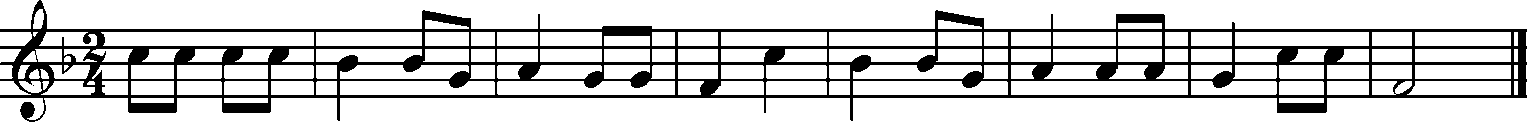 2.Построить указанные интервалы от заданного звука вверх.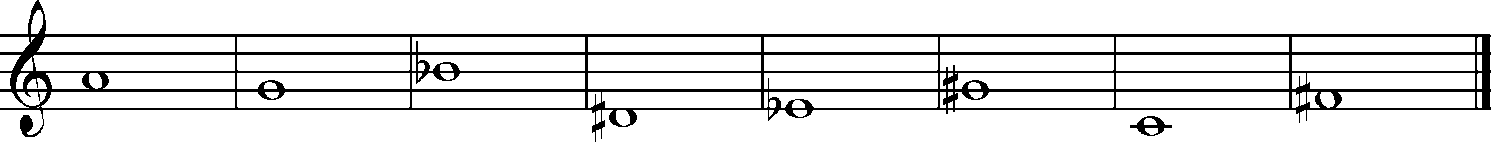 м.3        м.7	б.2	ч.4	ч.8	м.3	б.6	ч.13.Определить размер мелодии и подписать цифрами интервалы между звуками.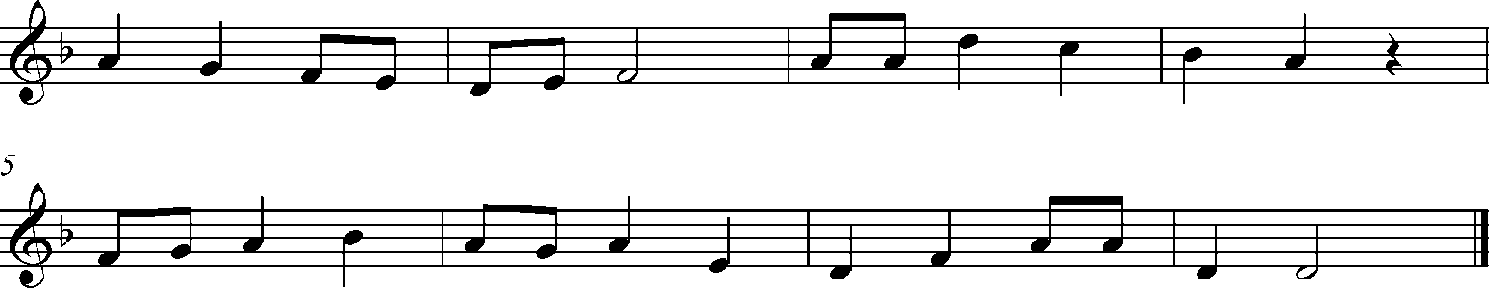 